Σχόλια Αξιότιμοι Κύριοι, Στα πλαίσια της δημόσιας διαβούλευσης τεχνικών προδιαγραφών για την προμήθεια Αξονικού Τομογράφου 16 τομών και την ανάθεση των υπηρεσιών συντήρησής του για χρονική διάρκεια πέντε ετών για την Αποκεντρωμένη Οργανική Μονάδα Ιεράπετρας του Γ.Ν. Λασιθίου, η εταιρεία μας υποβάλει τις κάτωθι παρατηρήσεις/τροποποιήσεις: Στην Ενότητα Γενικοί Όροι Διενέργειας Διαγωνισμού και στην σελίδα 1 ζητείται: Τόπος & Χρονοδιάγραμμα Υλοποίησης προμήθειας Η παραπάνω προμήθεια θα παραδοθεί στο Νοσοκομείο Ιεράπετρας (Καλημεράκη 6) ενώ ο χρόνος παράδοσης θα είναι μέσα σε δύο (2) μήνες από την υπογραφή της σύμβασης. Ο χρόνος παράδοσης των 2 μηνών δεν επαρκεί για την προμήθεια, εγκατάσταση, δοκιμές, ελέγχους και θέση σε λειτουργία ενός συστήματος Αξονικής Τομογραφίας, λαμβάνοντας υπόψιν μάλιστα και τις εργασίες που πρέπει να εκτελεστούν για την διαμόρφωση και την προετοιμασία του χώρου εγκατάστασης. Ως εκ τούτου παρακαλούμε για την τροποποίηση του όρου από 2 μήνες σε 4 μήνες, σύμφωνα και με τον όρο υπ’ αριθμ. 6 των Γενικών Όρων σελίδες 6-7. 6. Ο χρόνος παράδοσης και οριστικής παραλαβής του συγκροτήματος ορίζεται έως 120 ημερολογικαές ημέρες αρχόμενος της επομένης από την ημερομηνία υπογραφής της σχετικής σύμβασης προμήθειας. Στην Ενότητα Γενικοί Όροι και στην σελίδα 6 ζητείται: 4.Να παρέχεται από τον προμηθευτή εγγύηση καλής λειτουργίας για δύο (2) έτη ...... Η εγγύηση θα καλύπτει πάσης φύσεως ανάγκες σε εργασία, υλικά και αναλώσιμα απαραίτητων για την επισκευή, συντήρηση και διατήρηση του συγκροτήματος (περιλαμβανομένου του παρελκόμενου εξοπλισμού) σε πλήρη και ασφαλή λειτουργία, σύμφωνα με τις οδηγίες του κατασκευαστικού οίκου και ανεξαρτήτως αριθμού εξετάσεων. Δεν θα καλύπτει βλάβες οι οποίες μπορεί να προέρχονται από κακό χειρισμό, χρήση ακατάλληλων υλικών, μη τήρηση των οδηγιών του κατασκευαστικού οίκου ή επέμβαση τρίτων μη εξουσιοδοτημένων ατόμων. Επιπλέον, δεν καλύπτει τα χαρακτηριζόμενα ως αναλώσιμα υλικά λειτουργίας και τα οποία θα χρεώνονται επιπλέον. Σαν αναλώσιμα υλικά λειτουργίας θα θεωρούνται τα υλικά (cd / dvd, μελάνι και χαρτί, φιλμ, ηλεκτρόδια και σκιαγραφικά). Για τα χρησιμοποιούμενα πλην αναλωσίμων υλικά θα παρέχεται χρόνος εγγύησης ενός (1) έτους. Παρακαλούμε για την τροποποίηση του χρόνου εγγύησης των χρησιμοποιούμενων υλικών από 1 έτος σε έξι μήνες. Από τις Τεχνικές προδιαγραφές ζητείται: 1. Συνολικό πλάτος ανιχνευτή, άξονας z, mm ≥ 18 Το σύστημα Αξονικού τομογράφου που αντιστοιχεί στην κατηγορία των προδιαγραφών και του Π/Υ και προτίθεται να προσφέρει η εταιρεία μας, διαθέτει συνολικό πλάτος ανιχνευτή στον άξονα z, 12 mm. Σε συνδυασμό με τον ταχύτερο, από τον ζητούμενο, χρόνο περιστροφής, η ανατομική κάλυψη των 18mm θα επιτυγχάνεται στον ίδιο χρόνο, χωρίς ουσιαστικά να επηρεάζει την συνολική απόδοση του συστήματος. Προτείνουμε την τροποποίηση της ανωτέρω προδιαγραφής ως ακολούθως: Συνολικό πλάτος ανιχνευτή, άξονας z, mm ≥ 12 2. Εύρος πάχους τομής, mm ≤ 0,7 ─ 5 Ελάχιστο πάχος τομής, mm ≤ 0,7 Το σύστημα Αξονικού τομογράφου που αντιστοιχεί στην κατηγορία των προδιαγραφών και του Π/Υ και προτίθεται να προσφέρει η εταιρεία μας, διαθέτει ελάχιστο πάχος τομής 0.8 mm. Η διαφορά αυτή θεωρούμε πως δεν επηρεάζει την συνολική απόδοση του συστήματος Προτείνουμε την τροποποίηση της ανωτέρω προδιαγραφής ως ακολούθως: Εύρος πάχους τομής, mm ≤ 0,8 ─ 5 Ελάχιστο πάχος τομής, mm ≤ 0,8 Με τιμή, Για την ΦΙΛΙΠΣ ΕΛΛΑΣ ΑΕΒΕ Φώτης Μουσάς, IS Account Manager 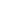 Αξιότιμε/η κύριε/α, Στα πλαίσια της Πρόσκλησης για ανοικτή μη δεσμευτική δημόσια διαβούλευση τεχνικών προδιαγραφών για την προμήθεια Αξονικού Τομογράφου 16 τομών και την ανάθεση των υπηρεσιών συντήρησής του για χρονική διάρκεια πέντε ετών για την Αποκεντρωμένη Οργανική Μονάδα Ιεράπετρας του Γ.Ν. Λασιθίου, με Αριθ. Πρωτ: 2410, σας παραθέτουμε κάτωθι τις τεχνικές προδιαγραφές της εταιρείας μας αναφορικά με: ΤΕΧΝΙΚΕΣ ΠΡΟΔΙΑΓΡΑΦΕΣ ΑΞΟΝΙΚΟΥ ΤΟΜΟΓΡΑΦΟΥ 16 ΤΟΜΩΝ 12 Παρελκόμενος Εξοπλισμός Εγχυτής Η μονάδα του εγχυτή που θα προσφερθεί να είναι ειδικά για Αξονικό Τομογράφο, να είναι σύγχρονης τεχνολογίας και παραγωγής και να δέχεται αναλώσιμα διαφόρων πιστοποιημένων κατασκευαστών. Να περιγραφεί αναλυτικά το σύστημα. Η εταιρεία Bayer Ελλάς ΑΒΕΕ προτείνει: 1. Να είναι σύγχρονης τεχνολογίας, τροχήλατος κατάλληλος για εγχύσεις σκιαγραφικού και ορού σε εξετάσεις αξονικής τομογραφίας. Να έχει τη δυνατότητα ταυτόχρονης έγχυσης σκιαγραφικού και ορού σε ποσοστιαία αναλογία και ο προγραμματισμός των εγχύσεων να πραγματοποιείται μέσω οθόνης αφής από την αίθουσα ελέγχου 2. Να διαθέτει σύστημα απομακρυσμένης διάγνωσης και επισκευής μέσω ασφαλούς σύνδεσης στο internet σε περίπτωση βλάβης, χωρίς επιπλέον κόστος 3. Το προσφερόμενο σύστημα θα πρέπει να είναι συμβατό με το πρότυπο DICOM 3.0 για συνεργασία με πληροφοριακά συστήματα του Νοσοκομείου (π.χ PACS server) 4. Να έχει τη δυνατότητα συγχρονισμού με τον Αξονικό Τομογράφο. Να προσφερθεί προς επιλογή 5. Να δέχεται αναλώσιμο κιτ συριγγών ή σετ έγχυσης σε πολλαπλούς ασθενείς και συστήματος πλήρωσης αυτών, πολλαπλών χρήσεων, εγκεκριμένο για συνεχή χρήση τουλάχιστον 12 ωρών με αντοχή σε πίεση τουλάχιστον 300 psi 6. Να δέχεται πιστοποιημένα συμβατά αναλώσιμα διαφόρων κατασκευαστών, υπό την προϋπόθεση ότι τα εν λόγω αναλώσιμα πληρούν τις κανονιστικές απαιτήσεις που είναι αναγκαίες για την ομαλή, συνεχή και μακροπρόθεσμη λειτουργία του εν λόγω προσφερόμενου είδους, σύμφωνα, μεταξύ άλλων, με την οδηγία 93/42/ΕΟΚ για τα ιατροτεχνολογικά προϊόντα Παραμένουμε στη διάθεσή σας για κάθε διευκρίνιση ή συμπλήρωση. Με εκτίμηση, Bayer Ελλάς ΑΒΕΕ Αξιότιμοι/ες κύριοι/ες, Στo πλαίσιο της πρόσκλησης σας για ανοικτή μη δεσμευτική δημόσια διαβούλευση τεχνικών προδιαγραφών για την προμήθεια Αξονικού Τομογράφου 16 τομών και την ανάθεση των υπηρεσιών συντήρησής του για χρονική διάρκεια πέντε ετών για την Αποκεντρωμένη Οργανική Μονάδα Ιεράπετρας του Γ.Ν. Λασιθίου με Αριθ. Πρωτ. 2410 σας παραθέτουμε τις προτάσεις και τα σχόλια της εταιρείας μας αναφορικά με: ΕΙΣΗΓΗΣΗ ΣΤΗ ΔΙΑΒΟΥΛΕΥΣΗ ΤΕΧΝΙΚΩΝ ΠΡΟΔΙΑΓΡΑΦΩΝ ΓΙΑ ΤΗΝ ΠΡΟΜΗΘΕΙΑ ΑΞΟΝΙΚΟΥ ΤΟΜΟΓΡΑΦΟΥ 16 ΤΟΜΩΝ ΚΑΙ ΤΗΝ ΑΝΑΘΕΣΗ ΤΩΝ ΥΠΗΡΕΣΙΩΝ ΣΥΝΤΗΡΗΣΗΣ ΤΟΥ ΓΙΑ ΧΡΟΝΙΚΗ ΔΙΑΡΚΕΙΑ ΠΕΝΤΕ ΕΤΩΝ ΓΙΑ ΤΗΝ ΑΠΟΚΕΝΤΡΩΜΕΝΗ ΟΡΓΑΝΙΚΗ ΜΟΝΑΔΑ ΙΕΡΑΠΕΤΡΑΣ ΤΟΥ Γ.Ν. ΛΑΣΙΘΙΟΥ. Α/Α ΤΕΧΝΙΚΗ ΠΡΟΔΙΑΓΡΑΦΗ 12 Παρελκόμενος Εξοπλισμός Εγχυτής Η μονάδα του εγχυτή που θα προσφερθεί να είναι ειδικά για Αξονικό Τομογράφο, να είναι σύγχρονης τεχνολογίας και παραγωγής και να δέχεται αναλώσιμα διαφόρων πιστοποιημένων κατασκευαστών. Να περιγραφεί αναλυτικά το σύστημα. Η εταιρεία ARMOR ΝΟΣΟΚΟΜΕΙΑΚΑ ΠΡΟΙΟΝΤΑ ΑΕΕ με γνώμονα τα χρηστά ήθη και τον υγιή ανταγωνισμό σχολιάζει και προτείνει: Στην αγορά κυκλοφορούν εγχυτές που δέχονται αναλώσιμα πολλαπλών χρήσεων τα οποία είναι πιστοποιημένα από τους κατασκευαστικούς οίκους για την πολλαπλή χρήση. Χρησιμοποιώντας αναλώσιμα πολλαπλών χρήσεων μειώνεται το κόστος χρήσης του εγχυτή, διότι το κόστος των αναλωσίμων επιμερίζεται στους ασθενείς που θα εξεταστούν εντός της ημέρας. Επίσης προτείνουμε ο εγχυτής που θα προμηθευτεί το νοσοκομείο σας να έχει τη δυνατότητα έγχυσης σκιαγραφικού μέσου και φυσιολογικού ορού ώστε να μπορούν να πραγματοποιηθούν εξειδικευμένες εξετάσεις όπως αγγειογραφίες. Πλέον οι Αξονικές διαγνωστικές εξετάσεις με τη χρήση σκιαγραφικού μέσου και φυσιολογικού ορού σύμφωνα με τα διεθνή πρότυπα πρέπει να πραγματοποιούνται με εγχυτές που διαθέτουν δικλείδες ασφαλείας για την πλήρη προστασία του ασθενούς από θραύση αγγείων και έγχυση αέρα. Οι τελευταίας γενιάς εγχυτές διαθέτουν συστήματα ασφαλείας όπως πιεζοηλεκτρικούς ανιχνευτές θραύσης αγγείων και ανιχνευτές υπέρηχων για τον έλεγχο και εντοπισμό αέρα πριν αλλά και κατά την διάρκεια της έγχυσης που αποτελούν τα πλέον σύγχρονα συστήματα ασφαλείας για τον εξεταζόμενο ασθενή. Συμπερασματικά από τα παραπάνω προτείνουμε να αντικατασταθούν και να προστεθούν οι ακόλουθες προδιαγραφές ως εξής: 1. Η μονάδα του εγχυτή που θα προσφερθεί να είναι ειδικά για Αξονικό Τομογράφο, να είναι σύγχρονης τεχνολογίας και παραγωγής και να έχει τη δυνατότητα έγχυσης σκιαγραφικού μέσου και φυσιολογικού ορού. 2. Να δέχεται αναλώσιμο κιτ συριγγών ή σετ έγχυσης σε πολλαπλούς ασθενείς και συστήματος πλήρωσης αυτών, πολλαπλών χρήσεων, εγκεκριμένο για συνεχή χρήση τουλάχιστον 8 ωρών. 3. Ο εγχυτής να διαθέτει διατάξεις ασφαλείας για τον εξεταζόμενο για ανίχνευση αέρα, θραύση και έμφραξη του αγγείου κλπ. Να αναφερθούν αναλυτικά τα χαρακτηριστικά προς αξιολόγηση. Είμαστε στη διάθεση σας για οποιαδήποτε συμπληρωτική πληροφορία ή διευκρίνιση χρειαστείτε. Με τιμή, ARMOR Νοσοκομειακά Προϊόντα AEΕ Αξιότιμοι κύριοι, σε συνέχεια της υπ’ αριθμό πρωτοκόλλου 2410 ανακοίνωσης περί διενέργειας δημόσιας διαβούλευσης των τεχνικών προδιαγραφών προδιαγραφών για την προμήθεια Αξονικού Τομογράφου 16 τομών και την ανάθεση των υπηρεσιών συντήρησής του για χρονική διάρκεια πέντε ετών για την Αποκεντρωμένη Οργανική Μονάδα Ιεράπετρας του Γ.Ν.Λασιθίου και σχετικά με τις υπό διαβούλευση τεχνικές προδιαγραφές, θα θέλαμε να καταθέσουμε τα παρακάτω σχόλια. Παράγραφος: Ανιχνευτής Προδιαγραφή Έξεταστικό πεδίο (βασικό) cm ≥40 Το εξεταστικό πεδίο του αξονικού τομογράφου ορίζει το πεδίο απο το οποίο το σύστημα λαμβάνει διαγνωστική πληροφορία. Ως εκ τούτου, η υπαρξη οσο το δυνατο μεγαλύτερου εξεταστικού πεδίου, εξασφαλίζει την λήψη διαγνωστικής πληροφορίας απο μεγαλυτερη ανατομική περιοχή. Προς εξασφάλιση συμμετοχής όλων των εταιρειών,στην διαγωνιστική διαδικασία, με συστήματα νοσοκομειακής προτείνουμε λοιπόν την τροποποίηση της συγκεκριμένης προδιαγραφής ως εξής: Έξεταστικό πεδίο (βασικό) cm ≥50 Προδιαγραφή Συνολικό πλάτος ανιχνευτή,άξονας z,mm ≥18 Δεδομένης της ύπαρξης διαφορετικών τεχνολογιών στους ανιχνευτες καθε κατασκευαστή και προς εξασφάλιση συμμετοχής όλων των εταιρειών,στην διαγωνιστική διαδικασία προτείνουμε λοιπόν την τροποποίηση συγκεκριμένης προδιαγραφής ως εξής: Συνολικό πλάτος ανιχνευτή,άξονας z,mm Να αναφερθεί προς αξιολόγηση Προδιαγραφή ‘Ελάχιστος χρόνος περιστροφής, sec ≤ 1 Προς εξασφάλισης συμμετοχής όλων των εταιρειών στην διαγωνιστική διαδικασία με συστηματα νοσοκομειακής χρησης και δεδομένου πως ο χρόνος συμμετοχής για την μικρότερη δυνατή παραμονή του ασθενη στον χώρο εξέτασης προτείνουμε τροποποίηση της συγκεκριμένης προδιαγραφής ως εξής: ‘Ελάχιστος χρόνος περιστροφής, sec ≤ 0.8 Παράγραφος: Gantry Προδιαγραφή Διάμετρος,cm ≥65 Τα σύγχρονα συστήματα όλων των κατασκευαστών διαθέτουν κατ’ελάχιστον διάμετρο του Gantry 70cm. H απάιτηση διαμέτρου 65 cm οδηγει σε συτηματα παλαιότερης γενίας ή σε συστηματα που προορίζονται για πολυ εξειδικευμένες αγορές μικρών απαίτήσεων. Δεδομένου οτι το συστημα σας προορίζεται για Νοσοκομειακή χρήση και λαμβάνοτνας επίσης την ύπαρξη μεγάλου αριθμου υπέρβαρων ασθενων στην Ελλάδα προτείνουμε την αύξηση της απαιτητής διαμέτρου όπως φαίνεται παρακάτω: Διάμετρος,cm ≥70 Παράγραφος: Ακτινολογική λυχνία Προδιαγραφή Θερμοχωρητικότητα ανόδου, MHU ≥3 (ή άλλης ισοδύναμης απόδοσης- να κατατεθεί σχετική βιβλιογραφία) Τα σύγχρονα συστήματα όλων των κατασκευαστών χρησιμοποιούν προηγμένες τεχνολογίες αλγορίθμων ανακατασκευής (iterative reconstruction) μέσω των οποίων τα συστήματα μπορούν να λειτουργούν με χαμηλότερης ονομαστικής ισχύος γεννήτριες και λυχνίες των οποίων όμως η απόδοση να ισοδυναμεί με πολύ μεγαλυτέρων χαρακτηριστικών. Με αυτό τον τρόπο επιτυγχάνεται δραστική μείωση της χρησιμοποιούμενης δόσης, εξοικονόμηση της καταναλωμένης ενέργειας και μείωση της καταπόνησης του εξοπλισμού. Έτσι για παράδειγμα ,στα σύγχρονα συστήματα, μια λυχνία ονομαστικής ισχύος 3MHU δύναται να λειτουργεί και να αποδίδει ισοδύναμα με μια λυχνία 6MHU. Ως εκ τούτου η απαίτηση ισοδύναμης θερμοχωρητικότητας 3MHU είναι πολύ χαμηλή και προτείνουμε την αύξηση της όπως φαίνεται παρακάτω: Θερμοχωρητικότητα ανόδου, MHU (ονομαστική ή ισοδύναμη. Να κατατεθεί σχετική βιβλιογραφία) ≥6 (ή άλλης ισοδύναμης απόδοσης- να κατατεθεί σχετική βιβλιογραφία) Προδιαγραφή Μέγιστο mA γιατ ο μικρότερο εστιακό μέγεθος ≥200 Τα σύγχρονα συστήματα όλων των κατασκευαστών χρησιμοποιούν προηγμένες τεχνολογίες αλγορίθμων ανακατασκευής (iterative reconstruction) μέσω των οποίων τα συστήματα μπορούν να λειτουργούν με χαμηλότερης ονομαστικής ισχύος γεννήτριες και λυχνίες των οποίων όμως η απόδοση να ισοδυναμεί με πολύ μεγαλυτέρων χαρακτηριστικών. Με αυτό τον τρόπο επιτυγχάνεται δραστική μείωση της χρησιμοποιούμενης δόσης, εξοικονόμηση της καταναλωμένης ενέργειας και μείωση της καταπόνησης του εξοπλισμού. Για την δυνατότητα συμμετοχής της εταιρείας μας και την εξασφάλιση συμμετοχής από όλους τους κατασκευαστές με τα πλέον σύγχρονα συστήματα ζητάμε τροποποίηση της προδιαγραφής όπως φαίνεται παρακάτω: Μέγιστο mA γιατ ο μικρότερο εστιακό μέγεθος Να δοθούν στοιχεία προς αξιολόγηση Προδιαγραφή Μέγιστος χρόνος συνεχούς σάρωσης @120kV ή 130kV ,200mA, sec ≥80 sec Τα σύγχρονα συστήματα όλων των κατασκευαστών χρησιμοποιούν προηγμένες τεχνολογίες αλγορίθμων ανακατασκευής (iterative reconstruction) μέσω των οποίων τα συστήματα μπορούν να λειτουργούν με χαμηλότερης ονομαστικής ισχύος γεννήτριες και λυχνίες των οποίων όμως η απόδοση να ισοδυναμεί με πολύ μεγαλυτέρων χαρακτηριστικών. Με αυτό τον τρόπο επιτυγχάνεται δραστική μείωση της χρησιμοποιούμενης δόσης, εξοικονόμηση της καταναλωμένης ενέργειας και μείωση της καταπόνησης του εξοπλισμού. Για την δυνατότητα συμμετοχής της εταιρείας μας και την εξασφάλιση συμμετοχής από όλους τους κατασκευαστές με τα πλέον σύγχρονα συστήματα ζητάμε τροποποίηση της προδιαγραφής όπως φαίνεται παρακάτω: Μέγιστος χρόνος συνεχούς σάρωσης @120kV ή 130kV ,200mA, sec Να δοθούν στοιχεία προς αξιολόγηση Παράγραφος: Γεννήτρια Ακτινών Χ Προδιαγραφή Απόδοση γεννήτριας, Kw (ονομαστική ή ισοδύναμη. Να κατατεθεί σχετική βιβλιογραφία) ≥35 Τα σύγχρονα συστήματα όλων των κατασκευαστών χρησιμοποιούν προηγμένες τεχνολογίες αλγορίθμων ανακατασκευής (Iterative reconstruction) μέσω των οποίων τα συστήματα μπορούν να λειτουργούν με χαμηλότερης ονομαστικής ισχύος γεννήτριες και λυχνίες των οποίων όμως η απόδοση να ισοδυναμεί με πολύ μεγαλυτέρων χαρακτηριστικών. Με αυτό τον τρόπο επιτυγχάνεται δραστική μείωση της χρησιμοποιούμενης δόσης, εξοικονόμηση της καταναλωμένης ενέργειας και μείωση της καταπόνησης του εξοπλισμού Ως εκ τούτου η απαίτηση ισοδύναμης απόδοσης γεννητριας 35ΚKW πολύ χαμηλή και προτείνουμε την αύξηση της όπως φαίνεται παρακάτω: Απόδοση γεννήτριας, Kw (ονομαστική ή ισοδύναμη. Να κατατεθεί σχετική βιβλιογραφία) ≥60 ΓΕΝΙΚΟΙ ΟΡΟΙ - Στην παράγραφο «Τόπος & Χρονοδιάγραμμα Υλοποίησης προμήθειας» αναφέρει χρόνο παράδοσης 2 μήνες ενώ στην παράγραφο 6 των γενικών όρων σελ. 7 καθώς και στις περιγραφόμενες φάσεις παραλαβής σελ. 8-10 αναφέρει 120 ημερολογιακές ημέρες. - Στην παράγραφο «Τόπος & Χρονοδιάγραμμα Υλοποίησης προμήθειας», στην παράγραφο «Βαθμολόγηση και κατάταξη προσφορών» καθώς και στην παράγραφο «ΣΥΝΤΗΡΗΣΗ» αναφέρει δέσμευση για προμήθεια αξονικού με συντήρηση πέντε ετών μετά τη 2ετή εγγύηση, δηλαδή συνολικά επτά έτη, ενώ στην παράγραφο 4 των γενικών όρων σελ. 7 αναφέρει να παρέχεται SERVICE για δέκα έτη τουλάχιστον. Στην διάθεση σας για οποιαδήποτε επιπλέον πληροφορία η διευκρίνηση Μετά τιμής SIEMENS HEALTHCARE ΑΒΕΕ 